Rokrocznie nasza szkoła aktywnie włączyła się w obchody  Dnia Bezpiecznego Internetu. Również w bieżącym roku szkolnym przyłączyliśmy się do DBI, który ma na celu inicjowanie 
i propagowanie działań na rzecz bezpiecznego oraz świadomego dostępu dzieci i młodzieży do zasobów internetowych. Przeprowadzono konkurs w klasach I – III „Bezpieczny Internet”, który polegał na przygotowaniu przez uczniów indywidualnej samodzielnej pracy  - plakatu promującego hasło - Bezpieczny Internet. - I miejsce Pośnik Daniel - II miejsce: Archanowicz Anastazja, Figowicz Hanna - III miejsce Pośnik Sebastian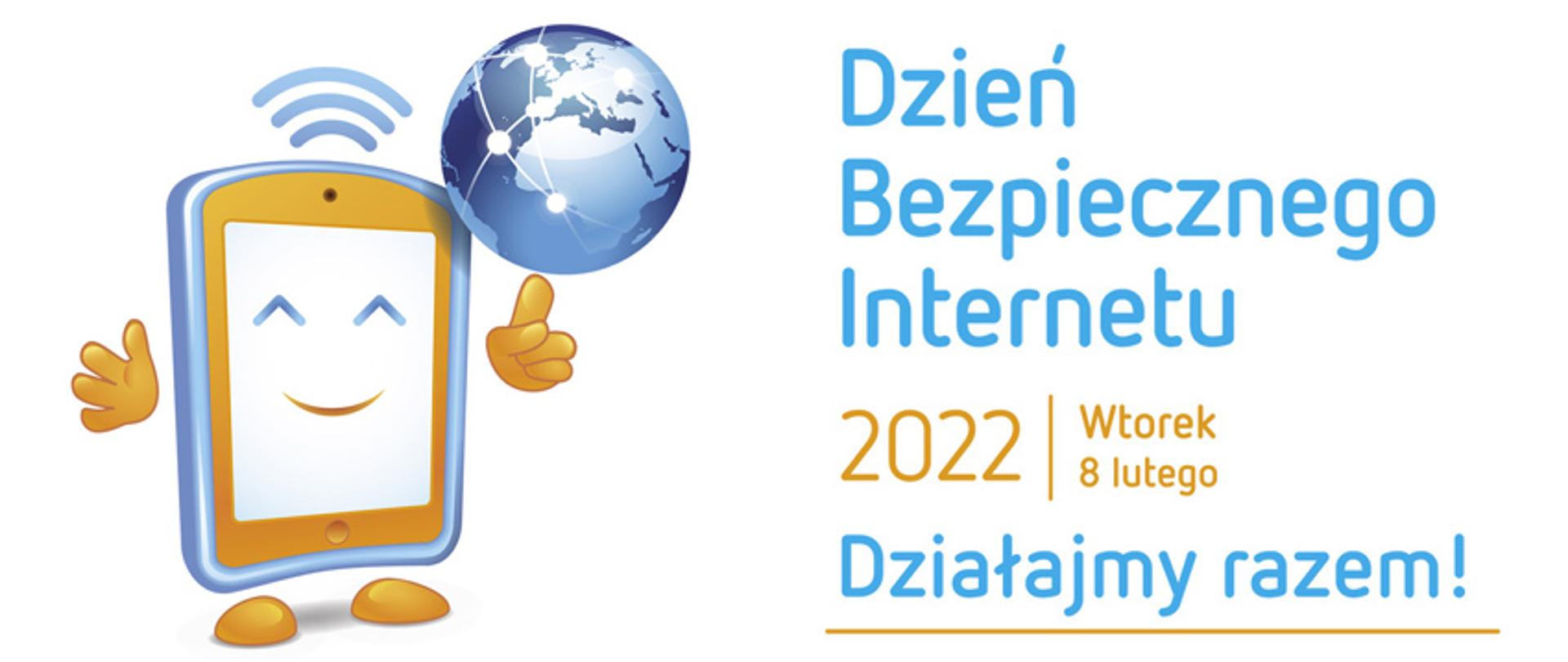 Przeprowadzono konkurs w klasach IV – VIII, który polegał na wykonaniu filmiku edukacyjnego przez zespół uczniów o zagrożeniach związanych z korzystaniem 
z Internetu. Filmiki są dostępne na naszej stronie internetowej.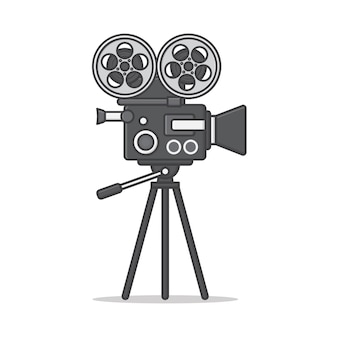 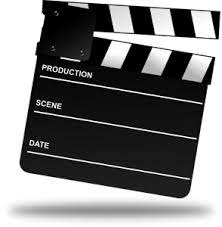 - I miejsce Gościnna Klaudia, Michalak Julia - II miejsce: Archanowicz Julita, Piasta Zuzanna, Bojanowicz Krzysztof, Gruza NataliaIgor Kaczor, Piotr Kozdra- III miejsce Bukowska Natalia, Ofiara Laura Wyróżnienia: Michalczewska Julia, Rdzanek KlaudiaMarcelina Frączek, Woźniak Wiktoria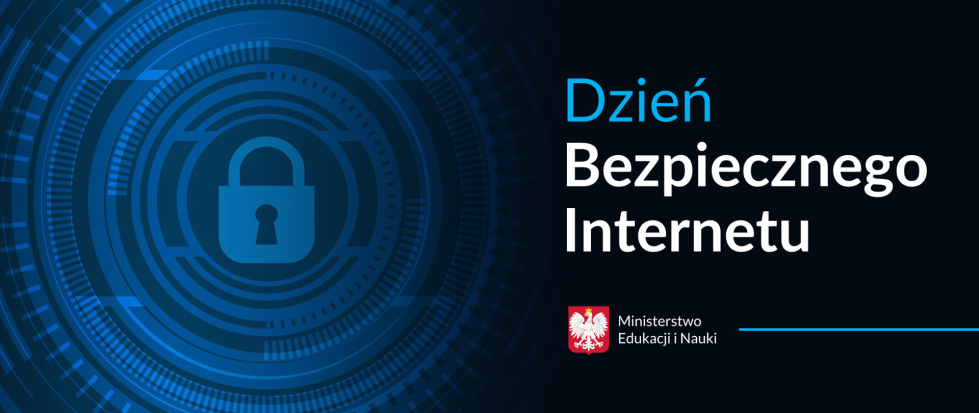 